Детский и молодежный отдых на Балтике Польша 2019с летней школой польского или английского языка для детей 10-16 лет!МОРСКОЙ КУРОРТ ХЛАПОВО ДОМ ОТДЫХА „ЯР”Выезды из Гродно, Минска, Бреста: 04.07.19, 14.07.19, 24.07.19, 03.08.19Стоимость тура*: экв. 360 евро + 60,0 BYN  Хлапово - известный курорт на польском побережье Балтийского моря с хорошим песчаным пляжем с высокими клифовыми берегами, чистой водой, расположен вблизи Сопота, Гданьска. Дом отдыха «Яр» находится в одном из кварталов Владиславово, регион Хлапово, в 15 минутах пешком до центра. Известный курорт на польском побережье Балтийского моря с хорошим песчаным пляжем с высокими клифовыми берегами, чистой водой, расположен вблизи Сопота, Гданьска. Пляж выстелен белым песком без камня. Расположен в 200 м от моря, 3-4 местные номера с балконами и удобствами в номере. Питание: 3-х разовое питание: завтрак и ужин в виде буфета, обед-сервированный, сухой паёк на обратную дорогуИнфраструктура: в летнем лагере имеется крытый бассейн, площадка для костра, зал для дискотеки, футбольная, баскетбольная и волейбольная площадки, крытый бассейн, WI-Fi зона, столовая с кондиционером,  зал для дискотеки и караоке, клубные залы, помещение для игр (хоккей, настольный футбол, цимбеогай),  настольный теннис, интернет-кафе, магазинчик,В программе:проезд на автобусе10 ночлегов, 3-4 местные номера с удобствами3-х разовое питание: завтрак и ужин в виде буфета, обед-сервированный, сухой паёк на обратную дорогуОБУЧЕНИЕ АНГЛИЙСКОМУ ИЛИ ПОЛЬСКОМУ ЯЗЫКУ (НА ВЫБОР) С ОПЫТНЫМИ ПРЕПОДАВАТЕЛЯМИ, ежедневные занятия по 1,5 часа (язык выбрается при бронировании)развлечения и игры В БАССЕЙНЕ, 5 раз в течении сменыдосмотр спасателя на морском пляжеопека белорусских педагогов, сопровождающих детей из Беларусинаградная сувенирная продукцияквест «Поиски сокровищ»праздник Нептуна, лагерное крещение “Ты уже не новичок…”, вечер пародий, “Минута славы!”международный вечер знакомств с польскими ребятами «Твои, Мои и Наши!»квест «Международные отношения», международная спартакиада«Загадай желание…» прощальный вечер с запусканием небесных фонариковгриль-вечеринка у костра с колбаскамиигры, конкурсы, пляжные игры, дискотекиНа 15 детей – 1 руководитель бесплатноДополнительно оплачивается:- медицинская страховка - 5 евро;- экскурсионная программа с входными билетами- виза (по решению консульства) + сервисный сбор визового центра *Оплата производится по курсу Национального банка Республики Беларусь на день оплаты + 2 %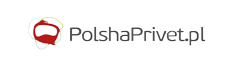 ДОПОЛНИТЕЛЬНО ОПЛАЧИВАЕТСЯ: ПАКЕТ ЭКСКУРСИЙ - 60 EURВ цене: транспорт, гид на русском языке или сопровождение, входные билетыГДАНЬСК И ПОСЕЩЕНИЕ НАУЧНОГО ЦЕНТРА “ЭКСПЕРИМЕНТ” В ГДЫНИНа экскурсию дети получают сухой паёк. В программе: посещение Гданьска с гидом на русском языке, свободное времяпровождение в торговом центре. Посещение научного центра «Эксперимент». Научный центр - это развлекательный научный центр с интерактивными экспонатами с которыми можно проводить эксперименты и исследовать явления из разных областей науки.СТРАУСИНАЯ ФЕРМА С ДЕГУСТАЦИЕЙ ЯИЧНИЦЫВ программе: посещение фермы в сопровождении гида на английском, кормление животных, сувенирная лавка, игра на детской площадке, дегустация страусиных яиц, самых крупных яиц в мире и участие в приготовлении яичницы.ПРОГУЛКА ПО ВЛАДЫСЛАВОВЕПешая экскурсия с посещением Музея Иллюзий, свободное время для приобретения сувениров.ЭКСКУРСИЯ ПО ХЕЛЬСКОМУ ПОЛУОСТРОВУВ программе: посещение Центра тюленей во время их кормления, свободное время на Хельской набережной (возможность приобретения памятных сувениров). Морская прогулка на катере с Хельского полуострова (45 минут).ЭКСКУРСИЯ В ЗАМОК КРЕСТОНОСЦЕВ В МАЛЬБОРКЕВ программе: посещение замка в Мальборке. Замок включён в список Всемирного наследия ЮНЕСКО. Обед в Мальборке. По дороге в дом отдыха остановка в Аушоне (время для покупок).СменыПакет экскурсий: + 60 EUR04.07 – (05.07 – 15.07) – 16.07- Гданьск, аквапарк с акулами- Страусиная Ферма с дегустацией страусиных яиц- Прогулка по Владыславове- ЭКСКУРСИЯ В ЗАМОК КРЕСТОНОСЦЕВ В МАЛЬБОРКЕ14.07 – (15.07 – 25.07) – 26.07- Гданьск, аквапарк с акулами- Страусиная Ферма с дегустацией страусиных яиц- Прогулка по Владыславове- ЭКСКУРСИЯ В ЗАМОК КРЕСТОНОСЦЕВ В МАЛЬБОРКЕ24.07 – (25.07 – 04.08) – 05.0803.08 -  (04.08 – 14.08) – 15.08- Гданьск, аквапарк с акулами- Страусиная Ферма с дегустацией страусиных яиц- Прогулка по Владыславове- ЭКСКУРСИЯ В ЗАМОК КРЕСТОНОСЦЕВ В МАЛЬБОРКЕ1 деньВыезд из Беларуси по расписанию. Приезд в лагерь ок. 10:00-12:00. Знакомство с лагерем и с местностью. Прогулка к морю. Обед - первое питание. Заселение в дом отдыха. Лингвистические занятия ENG или PL по 1,5 часа. Ужин. Встреча „15 минут с PolshaPrivet. Как прошёл Ваш день?” Вечер знакомств. Интеграционные игры, конкурсы. Дискотека2 деньЗавтрак. Лингвистические занятия ENG или PL по 1,5 часа. Развлечения и игры в лагерном бассейне. Обед. ЭКСКУРСИЯ НА СТРАУСИНУЮ ФЕРМУ С ДЕГУСТАЦИЕЙ. В программе: посещение фермы в сопровождении гида на английском языке, кормление животных, сувенирная лавка, игра на детской площадке, дегустация страусиных яиц, самых крупных яиц в мире и участие в приготовлении яичницы. Ужин. Встреча „15 минут с PolshaPrivet. Как прошёл Ваш день?” Прогулка к морю, пляжные игры. Дискотека.3 деньЗавтрак. Лингвистические занятия ENG или PL по 1,5 часа. Обед. Отдых на море, анимационная программа. Ужин. Встреча „15 минут с PolshaPrivet. Как прошёл Ваш день?” Квест «Поиски сокровищ»4 деньЗавтрак. Лингвистические занятия ENG или PL по 1,5 часа. Развлечения и игры в лагерном бассейне. Обед. ПРОГУЛКА ПО ВЛАДЫСЛАВОВЕ. Пешая экскурсия с посещением Музея Иллюзий, свободное время для приобретения сувениров. Ужин. Встреча „15 минут с PolshaPrivet. Как прошёл Ваш день?” Международный вечер знакомств с польскими ребятами «Твои, Мои и Наши!» Международная дискотека5 деньЗавтрак. Лингвистические занятия ENG или PL по 1,5 часа. Развлечения и игры в лагерном бассейне. Обед. Отдых на море, анимационная программа. Ужин. Встреча „15 минут с PolshaPrivet. Как прошёл Ваш день?” Международная спартакиада.6 деньЗавтрак. ЭКСКУРСИЯ В ГДАНЬСК И НАУЧНЫЙ ЦЕНТР «ЭКСПЕРИМЕНТ» В ГДЫНИ. На экскурсию дети получают сухой паёк. В программе: посещение Гданьска с гидом на русском языке, свободное времяпровождение в торговом центре. Посещение научного центра «Эксперимент». Научный центр это развлекательный научный центр с интерактивными экспонатами с которыми можно проводить эксперименты и исследовать явления из разных областей науки. Ужин. Встреча „15 минут с PolshaPrivet. Как прошёл Ваш день?” Дискотека7 деньЗавтрак. Лингвистические занятия ENG или PL по 1,5 часа. Развлечения и игры в лагерном бассейне. Обед. Отдых на море, анимационная программа. Ужин. Встреча „15 минут с PolshaPrivet. Как прошёл Ваш день?” Квест «Международные отношения». Дискотека8 деньЗавтрак. Лингвистические занятия ENG или PL по 1,5 часа. Обед. ЭКСКУРСИЯ ПО ХЕЛЬСКОМУ ПОЛУОСТРОВУ. В программе: посещение Центра тюленей во время их кормления, свободное время на Хельской набережной (возможность приобретения памятных сувениров). Морская прогулка на катере с Хельского полуострова (45 минут). Ужин. Встреча „15 минут с PolshaPrivet. Как прошёл Ваш день?” Вечер пародий. «Минута славы!»9 деньЗавтрак. Лингвистические занятия ENG или PL по 1,5 часа. Развлечения и игры в лагерном бассейне. Обед. Отдых на море, анимационная программа. Ужин. Встреча „15 минут с PolshaPrivet. Как прошёл Ваш день?” Праздник Нептуна, лагерное крещение «Ты уже не новичок...».10 деньЗавтрак. Лингвистические занятия ENG или PL по 1,5 часа. Обед. Отдых на море, анимационная программа. Ужин. Встреча „15 минут с PolshaPrivet. Как прошёл Ваш день?” Гриль-вечеринка у костра с колбасками. «Загадай желание...» прощальный вечер с запусканием небесных фонариков. Дискотека.11 деньЗавтрак. ЭКСКУРСИЯ В ЗАМОК КРЕСТОНОСЦЕВ В МАЛЬБОРКЕ В программе: посещение замка в Мальборке. Замок включён в список Всемирного наследия ЮНЕСКО. Обед в Мальборке. По дороге в дом отдыха остановка в Аушоне (время для покупок). Ужин. Выезд в Беларусь. Приезд по расписанию.